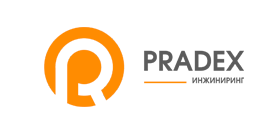 						8-800-222-1-333info@pradex-moscow.ruИНН 5030099130	143395, Московская обл.,КПП 503001001	Наро-Фоминск, д. Софьино, д. 136/1Технический паспорт на изделие Муфта PEX PPSU «PRADEX»1. Марка материала:  PPSU (Полифенилсульфон) RADEL R5100-BK9372. Цвет: Черный3.Физические свойства изделия6. Термостойкость: от-40 до +220*С7. Химическая стойкость:  Изделие химически стойкое  к спиртам, органическим кислотам, сложным эфирам, минеральным маслам и жирам.   Низкая/нулевая устойчивость к концентрированным кислотам, галогенам, хлорированным углеводородам.8. Безопасно с физиологической точки зрения9. Предприятие гарантирует, что прочность изделия при правильном хранении и монтаже, в нормальных условиях достигает требуемой прочности 40 МПА/мм2143395, Московская обл.,КПП 503001001	Наро-Фоминск, д. Софьино, д. 136/1                                                                           М.П.НаименованиеАртикулВес изделия/грКол-воДата производстваМуфта переходная  Дн16х20FA010020.0125500Апрель 2021 годаМуфта переходная  Дн16х25FA010030.0167500Апрель 2021 годаМуфта переходная  Дн20х25FA010070.019500Апрель 2021 годаХарактеристикиЕдиница измеренияКлапаны и арматураПлотностьГ/см31,3Индекс текучести(230*С.5 кг)г/(10мин)14-20Модуль упругости при растяжении МПа69,6Ударная прочность по Изоду с надрезом при 23*СДж/м690Ударная прочность по Изоду без надреза при 23*С Дж/м Без разрываТемпература теплоформоустойчивости*С+260Максимальная температура применения *С+220Теплостойкость  по Вика (1кг)*С148Теплопроводность Вт/мК0,33Предельный кислородный индекс%38